	Goal Writing Worksheet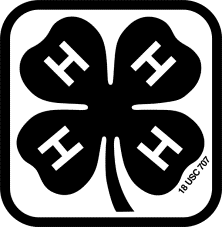 The skill of goal setting and working to achieve the goal is something 4-H strives to teach and have 4-Hers practice in all parts of the educational program – from project work, to club work, to development of citizenship, leadership, and communication skills. As a 4-H member adds to her or his learning and skill set in a project area, goals should become more challenging and further learning demonstrated.WHAT IS A GOAL?A GOAL is….. deciding what you want to do and learn in a 4-H project.A GOAL is….. having a road map. It helps you decide how to get to where you want to go.Set goals that:Are specific (not too general or broad)Meet your needs and interestProvide you an opportunity for achievementCan be accomplished in a reasonable amount of time and with the resources available to youShow progress over previous years (if you have been enrolled in this project before)HOW TO WRITE A 4-H GOALA goal has 3 parts. A goal should tell:1. The action: 		how you are going to do it.2. The results:		what you will do.3. The timetable:	when you plan to have it done.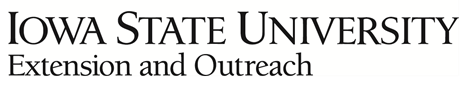 Examples:	Action				Result				TimetableI want to make		a poster about smoothies		by the February club meetingI want to train			my 4-H beef heifer to lead		before county fair timeI want to photograph		the flags at the cemetery		on Memorial DayNOW IT IS YOUR TURNPractice writing goals for a 4-H project that include the Action, Result, and Timetable.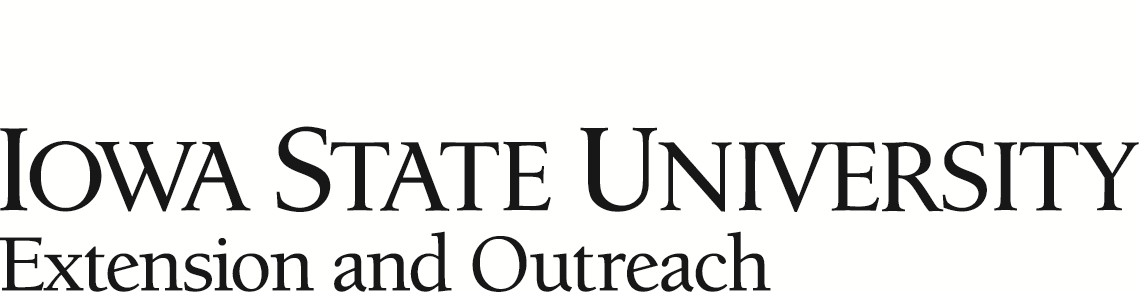 CONTROL TESTDo your goals pass the control test? That is, do you have control over all parts of what happens? If you can answer “yes”, you are ready for the next step!WHAT’S NEXT?Record your goals in the record keeping system you plan to use this year. Think about including what you would like to learn as a part of your goal.Write at least one goal for each project in which you are enrolled.Use a 4-H Goal Calendar to help you develop a plan to work on your goals during the entire year. Do you have time to accomplish your goals?It is okay to make changes and to add or delete goals during the year.Use the same process to write goals for exhibits you plan to prepare. Again, what would you like to learn to do? What new skills do you hope to learn?HAVE FUN WRITING 4-H GOALS AND DEMONSTRATING LEARNING AND ACCOMPLISHMENTS!Iowa State University Extension programs are available to all without regard to race, color, age, religion, national origin, sexual orientation, gender identity, genetic information, sex, marital status, disability, or status as a U.S. veteran. Inquiries can be directed to the Director of Equal Opportunity and Compliance, 3280 Beardshear Hall, (515) 294-7612.Issued in furtherance of Cooperative Extension work, Acts of May 8 and June 30, 1914, in cooperation with the U.S. Department of Agriculture. Cathann A. Kress, director, Cooperative Extension Service, Iowa State University of Science and Technology, Ames, Iowa.Action (how)Result (what)Timetable (when)ProjectPhotographyExampleI want toto learn to photograph the robotics team in actionbefore our tournamentProjectI want toI want toProjectI want toI want toProjectI want toI want to